DLFriend Restriciton Enzyme Digests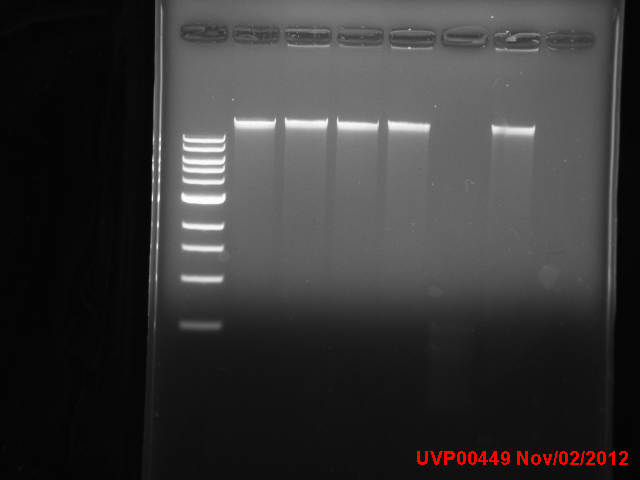 1-Kb Ladder Undigested DNABamHIClaIEcoRIHaeIIHindIII